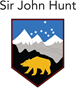                                             SIR JOHN HUNTCOMMUNITY SPORTS COLLEGEStriving to greater heightsLancaster Gardens, Whitleigh, Plymouth, PL5 4AAPrincipal: Mrs J BevanApplication for Support Staff Appointment(Please complete in black ink)OUR GOVERNORS’ PROMISE TO YOUFAIRNESS AND EQUALITY OF We do not operate an anonymous process but we will treat your application fairly and honestly, and consider it only in relation to the requirements of the job. We will do this regardless of whether or not you currently work for the Council, another employer, or are unemployed. Your application will be processed in strict confidence. Our aim is to appoint the best person for the job. We believe in equal opportunities, and will not unfairly discriminate against anyone.Wherever possible and reasonable, we will help a disabled person with the application process. If you consider yourself to be disabled person and need such help, please contact the school who will put you in contact with the relevant LA Officer.DOCUMENTARY EVIDENCECandidates called for interview will be required to bring the following original documents* to the interview for verification purposes:	i) Birth certificate	ii) Certificates of academic and professional qualification (where relevant).WARNING: If you provide false information, this could lead to dismissal. If you do any sort of canvassing, it will lead to you being automatically disqualified. *Photostat copy documents will not be accepted.  The successful applicant will also be required to produce the following documents to comply with a CRB check: Passport or Driving licence : photocard type; birth/marriage certificates plus a recent utility bill, credit card statement or bank statement.RETURNING THIS FORMThis must reach us by the closing date. LATE APPLICATIONS CANNOT BE CONSIDERED. Please send it to the Headteacher at the address shown above.1	 	PRESENT EMPLOYMENT (if applicable)2		PREVIOUS EMPLOYMENT (most recent first)3		EDUCATION CHECKS (checks on qualifications will be made)4		MEMBERSHIP OF PROFESSIONAL/TECHNICAL BODIES5		REFERENCESTwo referees are required.  One should be from your present or last employer if possible.  School leavers should give Headteacher.  If you have not been in employment in recent years, you are welcome to give a suitable alternative referee of your choice.Referees will be contacted only for the successful candidate, when a provisional offer made or at earlier stages such as longlisting and shortlisting.  This will depend on the governing body policy.6		LETTER OF APPLICATION7	PERSONAL DETAILS: DATA PROTECTION ACT:  Information from this application may be processed by computer for purposes registered by the City Council under the data protection legislation.  Individuals have the right of access to computerised personal data concerning them.8	RELATIONS9	REHABILITATION OF OFFENDERS10 	DECLARATIONThis form must be returned to the Principal of Sir John Hunt Community Sports College at the address specified above.SCHOOLS MONITORING FORM: PRIVATE AND CONFIDENTIALTHIS INFORMATION IS FOR MONITORING PURPOSES ONLY, AND WILL NOT BE CONSIDERED AS PART OF THE SELECTION PROCESSPlymouth City Council believes in equal opportunities. Part of this involves ensuring that our recruitment and selection practices are fair, equitable and consistent, with the aim of appointing the best person for the job, and fulfilling statutory duties relevant to equality in employment.To make equal opportunities meaningful, it is essential that the Council monitors the effectiveness of its policy. Please, therefore complete this form. All information will be treated in the strictest confidence, and will not be made available to the selection panel.Please, therefore complete the following:EthnicityTo which of these groups do you consider you belong? (please tick one box only):DisabilityReligionSexual OrientationMarital statusNamePost Applied for:Name and Address of employer:Telephone numberJob TitleDate of AppointmentPresent SalaryNotice PeriodReason for wishing to leaveBrief outline of dutiesEmployer/Voluntary OrganisationPost HeldDatesSalary/GradeReason for Leaving1School/College Attended1Date from/To1Qualifications (including A Level grades)2Qualifications (e.g. Cert Ed / BA / B.Ed.):2Class of Degree2University/College2Date awarded3Post graduate Qualifications (e.g. Med PGCE) Subject(s)3University/College3Date Awarded3Subjects4Other Qualifications – please specify giving title / awarding body and date:Other Qualifications – please specify giving title / awarding body and date:4Institute or AssociationHow obtained(e.g. examination or election)DateGrade of Membership1HeadteacherEmail address:1Address1Telephone number (including STD)2NameEmail address:2Address2Telephone number (including STD)3NameEmail address:3Address3Telephone number (including STD)Please write in support of your application, showing how your experience and qualifications are relevant, and how you would contribute to the post.If you are a disabled person, and because of your impairment, cannot fulfill certain aspects of the Personal Specification, but you feel you can meet the job requirements, in an alternative/adjusted way, you can provide details here.Please continue on a separate sheet if necessary.Please ensure your name and other personal details do not appear in this section. 1Surname:2Forenames:3Title:4AddressPost Code5Home/Evening Telephone No:Email Address6Date of Birth:National Insurance Number7Do you need permission to work in the ?Do you need permission to work in the ?Do you need permission to work in the ?Yes No 8Are you able to produce documents if asked for at interview which demonstrate that you are entitled to work in the ?Are you able to produce documents if asked for at interview which demonstrate that you are entitled to work in the ?Are you able to produce documents if asked for at interview which demonstrate that you are entitled to work in the ?Yes No 9If this post is open to job share, do you want to be considered for this option?If this post is open to job share, do you want to be considered for this option?If this post is open to job share, do you want to be considered for this option?Yes No A candidate for any appointment with the school who knows he/she is related to a senior member of staff or a Governor at the school is required to disclose that relationship when submitting an application form. The designation of ‘senior member of staff’ includes Headteacher, Deputy Head, Heads of Department, Business Manager or Senior Administrator. A candidate who fails to disclose such a relationship shall be disqualified for the recruitment process and if appointed shall be liable to dismissal without notice.If applicable please give details:All posts involving direct contact with children are exempt from the Rehabilitation of Offenders Act 1974. However, amendments to the Exceptions Order 1975 (2013 & 2020) provide that certain spent convictions and cautions are 'protected'. These are not subject to disclosure to employers and cannot be taken into account. Guidance and criteria on the filtering of these cautions and convictions can be found on the Ministry of Justice website. Shortlisted candidates will be asked to provide details of all unspent convictions and those that would not be filtered, prior to the date of the interview. You may be asked for further information about your criminal history during the recruitment process. If your application is successful, this self-disclosure information will be checked against information from the Disclosure & Barring Service before your appointment is confirmed.I confirm that the above information is complete and accurate and I understand that any offer of employment is subject to a) references which are satisfactory to the school b) a satisfactory DBS certificate and check of the Barred list c) the entries on this form proving to be complete and accurate. I confirm that I have not been disqualified from working with children, cautioned, or sanctioned in this regard.I confirm that the above information is complete and accurate and I understand that any offer of employment is subject to a) references which are satisfactory to the school b) a satisfactory DBS certificate and check of the Barred list c) the entries on this form proving to be complete and accurate. I confirm that I have not been disqualified from working with children, cautioned, or sanctioned in this regard.I confirm that the above information is complete and accurate and I understand that any offer of employment is subject to a) references which are satisfactory to the school b) a satisfactory DBS certificate and check of the Barred list c) the entries on this form proving to be complete and accurate. I confirm that I have not been disqualified from working with children, cautioned, or sanctioned in this regard.I confirm that the above information is complete and accurate and I understand that any offer of employment is subject to a) references which are satisfactory to the school b) a satisfactory DBS certificate and check of the Barred list c) the entries on this form proving to be complete and accurate. I confirm that I have not been disqualified from working with children, cautioned, or sanctioned in this regard.SignedDate1Job Applied for:2School/College3Grade:4      Closing Date4      Closing Date4      Closing Date4      Closing Date5Where did you find out about this vacancy?6What is your sex?Male      Male      Male      Male      Female     Female     Female     Female     7What is your age?17-18 19-50 19-50 51-65 51-65 66-75 66-75 76 + AWHITECAsian or Asian BritishAsian or Asian BritishBritishBritishYes    BangladeshiBangladeshiYes    Gypsy/TravellerGypsy/TravellerYes    IndianIndianYes    IrishIrishYes    PakistaniPakistaniYes    Any other White Background (please state)Any other White Background (please state)Any other Asian Background (please state)Any other Asian Background (please state)BMIXEDDBlack or Black BritishBlack or Black BritishWhite and Black CaribbeanWhite and Black CaribbeanYes    AfricanAfricanWhite and Black AfricanWhite and Black AfricanYes    White and AsianWhite and AsianYes    Any other Black Background (please state)Any other Black Background (please state)Any Other Mixed Background (please state)Any Other Mixed Background (please state)EChinese or other ethnic group (please state)Chinese or other ethnic group (please state)FAny other ethnic group (please state)Any other ethnic group (please state)Do you consider yourself to be a disabled person?Yes No Prefer not to say    Would you like to let us know more about your disability? (Please write in).Would you like to let us know more about your disability? (Please write in).Would you like to let us know more about your disability? (Please write in).Would you like to let us know more about your disability? (Please write in).How would you describe your faith, belief, religion?  (Please tick one box)How would you describe your faith, belief, religion?  (Please tick one box)How would you describe your faith, belief, religion?  (Please tick one box)How would you describe your faith, belief, religion?  (Please tick one box)BuddistYes JewishYes Christian (including Church of England, Catholic, Protestant and all other Christian denominations)Yes MuslimYes HinduYes SikhYes Other religion (please state)Yes NoneYes Prefer not to sayYes What is your sexual orientation? (please tick one box)What is your sexual orientation? (please tick one box)What is your sexual orientation? (please tick one box)What is your sexual orientation? (please tick one box)BisexualYes Hetrosexual/straightYes Gay ManYes Other (including questioning)Yes Lesbian/Gay WomanYes Prefer not to sayYes What is your marital status (please tick one box)What is your marital status (please tick one box)What is your marital status (please tick one box)What is your marital status (please tick one box)SingleYes MarriedYes Civil PartnershipYes Living with partnerYes Prefer not to sayYes 